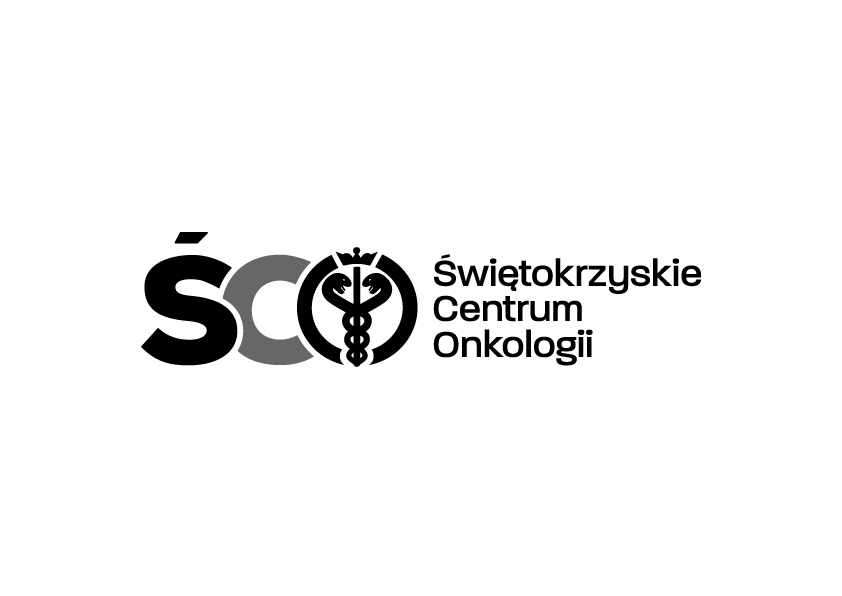 Adres: ul. Artwińskiego , 25-734 Kielce  Sekcja Zamówień Publicznychtel.: (0-41) 36-74-280/474   fax.: (0-41) 36-74071/481strona www: http://www.onkol.kielce.pl/ Email:zampubl@onkol.kielce.plAZP 241-171/2017                                                                          Kielce dn.  18.12.2017r						WSZYSCY  WYKONAWCY                                                               WYJAŚNIENIA DOTYCZĄCE SIWZDot. AZP 241-171/2017 : przetarg nieograniczony poniżej 209 tys. euro na POGWARANCYJNE SERWISOWANIE SPRZĘTU MEDYCZNEGO DLA ŚWIĘTOKRZYSKIEGO CENTRUM ONKOLOGII W KIELCACH.
Ogłoszenie o przetargu opublikowane zostało w Biuletynie Zamówień Publicznych Ogłoszenie nr  630633-N-2017 z dnia 2017-12-13 r.Na podstawie Art. 38 ust. 2 ustawy Prawo zamówień publicznych (t.j. Dz. U. z 2017 r. poz. 1579; jednolity tekst ustawy:), Zamawiający przekazuje treść zapytań dotyczących zapisów SIWZ wraz z wyjaśnieniami.W przedmiotowym postępowaniu wpłynęły następujące pytania:Po zapoznaniu się z treścią specyfikacji istotnych warunków zamówienia, dotyczącej przedmiotowego postępowania, zwracamy się do Zamawiającego z prośbą o udzielenie następujących wyjaśnień:Dotyczy druku Oferta: „Wykonawca udziela zamawiającemu rabatu w wysokości … % na części zamienne i inne elementy niezbędne do naprawy sprzętu.”Prosimy o zmianę brzmienia powyższego zdania na następujące, które jest zgodne z treścią pkt 3.5 projektu umowy:      Wykonawca udzieli Zamawiającemu rabatu w wysokości …… zł netto na części       zamienne i inne elementy niezbędne do naprawy sprzętu.W obecnym brzmieniu zachodzi rozbieżność między drukiem Oferta i pkt 3.5 projektu umowy. Odp. Zamawiający dokonuje uściślenia zapisu w druku Oferta i projekcie umowy na: Wykonawca udzieli Zamawiającemu rabatu w wysokości ….% na części zamienne i inne elementy niezbędne do naprawy sprzętu liczonego od ceny części i innych elementów  wyszczególnionych na fakturze VAT.Dotyczy terminu realizacji zamówieniaW druku Oferta Zamawiający określił: „8.Termin realizacji  zamówienia: 36 miesięcy licząc od daty podpisania umowy”, co jest w rozbieżności z terminem wykonania zamówienia określonym w cz. II siwz i pkt 3.2 projektu umowy (12 miesięcy). Prosimy o ujednolicenie terminu realizacji zamówienia. Ma on decydujący wpływ na cenę oferty.       Odp. Termin realizacji wynosi 12 miesięcy  W załączeniu obowiązujący druk  Oferta Pozostałe zapisy SIWZ pozostają bez zmian. Modyfikacja jest wiążąca dla wszystkich uczestników postępowania.                                                                                                    Z poważaniem                                                                            Z-ca Dyrektora ds. Finansowo-Administracyjnych /Druk Oferta/                                                                                    ZAMAWIAJĄCY                                            Świętokrzyskie Centrum Onkologii 								      ul. Artwińskiego 3						                                                                  
                                                                      25-734 Kielce                                                                                    Tel.041- 36-74-280                                                                                    fax 041-36-74-071WYKONAWCA Nazwa Wykonawcy / Wykonawców przypadku oferty wspólnej **:………………………………………………………………………Adres: …………………………………………………………… Tel…………………………………………..REGON …………………………………… NIP       …………………………………….FAX, na który Zamawiający ma przesłać korespondencję  ………………………….W przypadku wyboru naszej oferty jako najkorzystniejszej umowę w imieniu firmy podpiszą:………………………………………………………………………………………………………..               OFERTAW związku z ogłoszonym postępowaniem w trybie przetargu nieograniczonego poniżej 209tys. euro   na pogwarancyjne serwisowanie sprzętu medycznego dla  Świętokrzyskiego Centrum Onkologii w Kielcach. Ogłoszenie o przetargu opublikowane zostało w Biuletynie Zamówień Publicznych. Numer ogłoszenia: Ogłoszenie nr 630633-N-2017 z dnia 2017-12-13 r.  oferujemy wykonanie przedmiotu zamówienia w pełnym rzeczowym zakresie objętym Specyfikacją istotnych warunków zamówienia za cenę całkowitą ustaloną zgodnie z formularzem cenowym tj.:zgodnie z formularzem cenowym tj.:12 miesięcy/Netto................................ zł. słownie...................................................+ VAT.................................................Brutto ............................... zł. , słownie ................................................  1 miesiąc/ Netto................................ zł. słownie...................................................     + VAT.................................................     Brutto ............................... zł. , słownie ................................................Termin płatności - przelew do /min. 30 – max 60 dni/ ................. dni od daty wystawienia faktury.Wynagrodzenie Wykonawcy za wykonane usługi , będzie płatne w stałej miesięcznej wysokości. Zapłata nastąpi w terminie określonym w ofercie dni od daty wystawienia faktury VAT, faktura wystawiona będzie z dołu do końca każdego okresu rozliczeniowego. Okresem rozliczeniowym jest miesiąc kalendarzowy.Termin gwarancji : Wykonawca udziela ……../min. 6 miesięczne/ gwarancji należytego wykonania naprawy uszkodzonego sprzętu oraz gwarancji na części zamienne.Wykonawca udzieli Zamawiającemu rabatu w wysokości ….% na części zamienne i inne elementy niezbędne do naprawy sprzętu liczonego od ceny części i innych elementów  wyszczególnionych na fakturze VAT.Faktury będą płatne przelewem na rachunek bankowy Wykonawcy  a) forma płatności - przelew (m.in. podać numer konta oraz adres banku wykonawcy)b) w przypadku, gdy termin płatności przypada na dzień wolny od pracy, płatność nastąpiw pierwszym dniu roboczym następującym po tym dniu.Oświadczamy że: będziemy / nie będziemy * polegać na wiedzy i doświadczeniu, potencjale technicznym, osobach zdolnych do wykonania zamówienia, zdolnościach finansowych innych podmiotów.* niepotrzebne skreślić1.Oświadczamy że: powierzymy / nie powierzymy * wykonanie części zamówienia podwykonawcom*niepotrzebne skreślićOpis części zamówienia przewidzianej do wykonania przez podwykonawcę:a)……………………………………………………………………………………b)……………………………………………………………………………………c)…………………………………………………………………………………….Jako Wykonawca ponoszę pełną odpowiedzialność za realizację przedmiotu zamówienia przez podwykonawcę.2.Oświadczamy, że w cenie naszej oferty zostały uwzględnione wszystkie koszty wykonania zamówienia. 3.Oświadczamy, że oferujemy stałość cen w trakcie trwania umowy. 4.Oświadczamy ,że wszystkie złożone przez nas dokumenty są zgodne z aktualnym stanem prawnym i faktycznym.5.Oświadczamy, że akceptujemy i spełniamy w całości wszystkie warunki udziału w postępowaniu zawarte w SIWZ.6.Oświadczamy, że jeżeli wyrób medyczny będzie w innym języku niż j. polski, to zobowiązujemy się dostarczyć użytkownikowi instrukcje używania i etykiety tego wyrobu w j. polskim do każdej dostawy.  7.Oświadczamy,że  posiadamy środek transportu zapewniający realizację przedmiotu umowy zgodnie z obowiązującym prawem.8.Termin realizacji  zamówienia: 12 miesięcy licząc od daty podpisania umowy.9.Oświadczamy, że zapoznaliśmy się ze Specyfikacją Istotnych Warunków Zamówienia i nie wnosimy do niej zastrzeżeń. Zapoznaliśmy się ze szczegółowymi warunkami przetargu zawartymi w specyfikacji istotnych warunków zamówienia i uznajemy się za związanych określonymi w niej postanowieniami i zasadami postępowania.10.Oświadczamy, że projekt umowy, stanowiący załącznik  do Specyfikacji Istotnych Warunków Zamówienia, został przez nas zaakceptowany. Zobowiązujemy się w przypadku wyboru naszej oferty, do zawarcia umowy na określonych w nich warunkach, w miejscu i terminie wyznaczonym przez Zamawiającego.11.Oświadczamy, że czujemy się związani niniejszą ofertą przez czas wskazany w Specyfikacji Istotnych Warunków Zamówienia, tj. przez okres 30) dni, licząc od terminu składania ofert. 12.Dokumenty stanowiące tajemnice przedsiębiorstwa, zawarte na stronach od  nr …… do nr ……….. w rozumieniu przepisów ustawy o zwalczaniu nieuczciwej konkurencji, nie mogą być udostępniane  do wglądu innym Wykonawcom, zostały złożone  w odrębnej / niejawnej części oferty/ zgodnie z zapisem SIWZ w Rozdz. III.13.Osobą odpowiedzialną za realizację wykonania zamówienia jest Pani / Pan ..........................................................................Adres …………………………………….Telefonu .........................................     fax ………………….14.INFORMUJEMY, że:- wybór oferty nie będzie prowadzić do powstania u zamawiającego obowiązku podatkowego*- wybór oferty będzie** prowadzić do powstania u zamawiającego obowiązku podatkowego w odniesieniu do następujących towarów lub usług:_____________________________________________________________________nazwa(rodzaj)towaru,  których dostawa lub świadczenie będzie prowadzić do jego powstania. Wartość towarów lub usług powodująca obowiązek podatkowy u zamawiającego to ......................................................zł netto*.15. INFORMUJEMY, że:należymy /nie należymy  * niepotrzebne skreślić do grupy małych i średnich przedsiębiorstw, zgodnie z definicją MŚP (małe i średnie przedsiębiorstwa) o której mowa w Rozporządzeniu Komisji (UE) nr 651/2014 z dnia 17 czerwca 2014 r., załącznik nr I do Rozporządzenia, art. 2.16.Oferta zawiera ......... stron kolejno ponumerowanych.Załącznikami do niniejszej oferty, stanowiącymi jej integralną część są ( podać nr stron):Dokumenty i oświadczenia  zgodnie z SIWZ:__________________________________ strona ____________________________________________ strona ____________________________________________ strona ____________________________________________ strona ____________________________________________ strona __________Miejscowość, data .................................                                                                                               __________________________                                                                  		   podpis osoby(osób) uprawnionej(ych)                                                                                     do reprezentowania wykonawcyInformacja dla wykonawcy:Formularz oferty musi być podpisany przez osobę lub osoby uprawnione do reprezentowania firmy
 i przedłożony wraz z dokumentem (-ami) potwierdzającymi prawo do reprezentacji wykonawcy przez osobę podpisującą ofertę..w przypadku oferty wspólnej należy podać dane dotyczące pełnomocnika  wykonaw